云南农业大学关于进一步强化质量意识、加强学位论文质量监控的意见各学院及有关部门：研究生学位论文是学位申请者获取博士、硕士学位的重要依据，是研究生理论基础、专业知识、学术水平、独立科研能力、创新能力的综合体现。在研究生教育管理过程中，学位论文是研究生培养最重要的内容，同时也是培养质量的根本标志。为强化指导教师和研究生的质量意识，加强学位论文质量监控、提高研究生培养质量，现制定如下实施意见。一、认真贯彻落实国务院学位委员会、教育部《博士硕士学位论文抽检办法》和云南省学位委员会《博士硕士学位论文抽检办法》国务院学位委员会、教育部在《关于加强学位与研究生教育质量保证和监督体系建设的意见》（学位〔2014〕3号）中提出，“加强质量保证和监督体系建设，在学位与研究生教育事业发展中具有重要作用。面对高层次人才培养的新形势，提高质量是研究生教育改革和发展最核心最紧迫的任务。”为强化学位授予单位、导师和研究生的质量意识，加强学位授予管理，保证学位授予质量，2014年1月国务院学位委员会、教育部出台了《博士硕士学位论文抽检办法》（学位〔2014〕5号），2014年12月云南省学位委员会办公室出台了《博士硕士学位论文抽检办法》（云学位〔2014〕17号）。上述文件对学位论文抽检结果的使用作了如下规定：（一）学位论文抽检专家评议意见以适当方式公开。（二）对连续2年均有“不合格学位论文”或“存在问题学位论文”、且比例较高或篇数较多的学位授予单位，进行质量约谈。对抽检结果较差的学位授予单位及专业，采用追踪抽检、专项追踪评估等方式进行处理，并视情况按抽检结果给予相应的预警。    （三）在学位授权点合格评估中，学位论文抽检结果作为重要指标，对“不合格学位论文”或“存在问题学位论文”比例较高或篇数较多的学位授权点，依据有关程序责令限期整改。经整改仍无法达到要求者，视为不能保证所授学位的学术水平，学位授权应予以撤销。   （四）学位授予单位应将学位论文抽检评议结果，作为本单位导师遴选、招生资格确定和研究生教育资源配置的重要依据。对连续2年指导博士或硕士学位论文均有“不合格学位论文”的指导教师，以及连续3年指导博士或硕士学位论文均有“存在问题学位论文”的指导教师，建议学位授予单位停止该指导教师相应的博士生或硕士生招生资格。    各研究生培养学院、学位授权点、指导教师要认真贯彻落实国务院学位委员会、教育部《博士硕士学位论文抽检办法》和云南省学位委员会办公室《云南省博士硕士学位论文抽检办法》，强化质量意识，加强学位授予管理，保证研究生培养质量。二、加强学位论文质量保障制度建设我校自1984年培养研究生以来，学校一直高度重视研究生培养质量。为保证研究生学位论文质量，我校根据各级学位与研究生教育管理部门相关文件精神，构建了包括论文开题、论文中期检查、论文初审、论文评审、论文答辩和论文修改定稿六个环节在内的研究生学位论文过程管理体系，制订了《云南农业大学博士学位授予工作实施细则》、《云南农业大学硕士学位授予工作实施细则》、《云南农业大学关于研究生公开发表学术论文的暂行规定》、《云南农业大学研究生学位论文写作规范（试行）》、《云南农业大学研究生学术道德管理规定》、《云南农业大学研究生学位论文作假行为处理实施细则（试行）》、《云南农业大学研究生学位论文检测暂行规定》、《云南农业大学博士学位论文隐名评阅试行办法》、《云南农业大学硕士学位论文盲评办法（试行）》、《云南农业大学研究生学位论文答辩及学位申请基本程序（试行）》等一系列研究生学位论文质量保障管理制度。以上研究生学位论文过程管理体系的构建和学位论文质量保障管理制度的实施对保证我校研究生学位论文质量和提高研究生培养质量起到了积极的保障和促进作用。今后，学校将进一步完善研究生培养的自我约束、自我监督体系，形成由学校统一领导、研究生处督促监管、培养学院系统管理、学位点具体执行、指导教师精心教导五位一体的研究生学位论文质量保障机制。三、强化学位论文质量全过程监管学位论文质量保障要从科学、合理的选题开始。实行论文开题报告制度在于督促研究生做好学位论文的准备工作，避免学位论文的盲目性和随意性。在论文开题报告通过之后，要为研究生开展论文研究和写作工作提供良好的环境和基础条件；要不定期地对论文质量进行检查，适时了解论文的进展状况，使论文研究和写作顺利进展并确保论文质量。要严把答辩质量关，包括论文预答辩阶段和论文答辩阶段。导师指导小组要在预答辩时对论文中存在的错误、缺陷和不足进行审核和纠正；在正式答辩环节，要坚持“严把质量关，严进严出”的原则，对答辩未通过的研究生一律要求重新申请答辩；对答辩通过的学位论文，指导教师要严格督促研究生根据答辩专家提出的意见认真修改完善。四、严格执行学位论文评审制度论文评审是保证学位论文质量的重要环节，论文评阅人应是与本学科领域或相近学科领域内的专家。同时送交论文要及时，要保证评阅专家有足够的时间认真评审，对论文做出中肯的评价。要避免评阅专家受主观因素影响，保证论文评审的公正、合理。同时，要采用学位论文学术不端行为检测系统对研究生学位论文进行复制比检测，严把质量关。五、进一博士硕士学位论文抽检工作今后国务院学位委员会、教育部和云南省学位委员会将对博士、硕士学位论文开展常态化的抽检工作，并逐年提高抽检比例。研究生指导教师要进一步强化质量意识和责任意识，要加强研究生的科学精神、学术规范、学术伦理教育。要以博士、硕士学位论文抽检为抓手，严把学位论文质量关，进一步提高我校研究生培养质量。云南农业大学云南农业大学校长办公室                 印制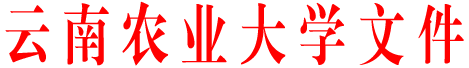 校政发〔2015〕187号